SDWG - PHMR Subgroup MeetingLogistics:	Date / Time: Mar. 4, 2015, 10:00am to 11:00am EDT	Location: Telco	Facilitator: Martin RosnerNote taker: Martin Rosner------------------------------------------------------- Meeting information ------------------------------------------------------- 
Join WebEx meeting Meeting number:           499 933 849       
 
Join by phone 
1-650-479-3208 Call-in toll number (US/Canada) 
Access code: 499 933 849  
Global call-in numbers  
 
Can't join the meeting? Contact support.  
-------------------------------------------------------Attendees:Agenda:Review of latest draftMinutes Approval:Minutes from February 25, 2014 – approvedAction Items:Martin & VK – review latest version of the draftMartin – find the correct document template for the ballot (with correct copyright, title page …)Brian – finish drafting PHMR results section in TrifoliaReview of latest draftInput from BrianReview of final issues to address before ballot. Based on email from Brian, we have the following items:Device Accuracy: In the DSTU this entry was in the device organizer and only once. That is incorrect. The device accuracy is reported in the Accuracy attribute of a measurement and there may be such an attribute for every numeric metric, for example one for SpO2 and one for heart rate on a pulse ox. The accuracy is reported in the units of the observation. Thus there must be at least more than one such entry allowed. One accuracy for the deviation of % and one for the deviation of beats/minute. One could argue this should be attached to the Numeric observation entry as an entryRelationship of some type and that is probably correct. That is what PCD-01 does (it is a facet). But that maybe too much rocking the boat at this stage. The attribute IS static making a one time reporting in the device section pretty good UNLESS there is a situation where a measurement reports the same units but has different accuracies.Brian sent response to Clem but has not received anything further. For now we will leave in the device organizer and have more than one report of the accuracy.Template OIDs. I have borrowed the vital signs, results, and medical device section template ids from C-CDA 2. However there is a problem because the C-CDA already specifies what observation organizers these things have and the organizers we need are slightly different  since the organizers themselves refer to different observation entries than the C-CDA observation entries.What is the solution here? New template ID? Perhaps bring this up on the SDWG call again? 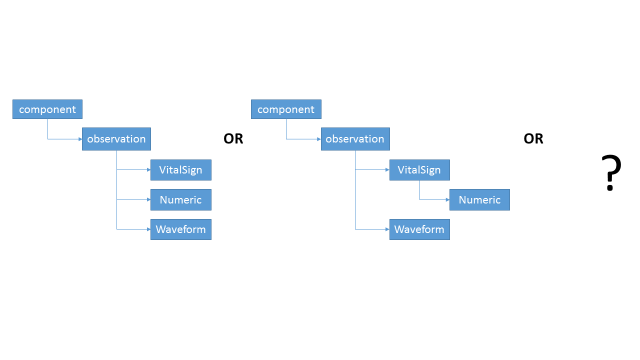 We discussed that we perhaps can just create device specific organizers with IODs derived from PHMR OID. Before we do that, Brian wants to discuss this issue in SDWG.For the Device properties like serial number, firmware version etc that were just a list in a generic string (unparsable) I have mapped it to the PCD-01 equivalent using PCD-01 syntax right down to the OR-bar and carat separators and escaping. Essentially what is being done is  to map it as an OBX-3. However, could map it as OBX-3 followed by OBX-5 as |OBX-3|OBX-5|. I suppose  I could do it as |OBX-3||OBX-5| indicating an empty OBX-4. Could even go as far as |OBX-2|OBX-3||OBX-5| where OBX-2 is ‘ST’ which means string. In any case the OBX-3 is the critical identifier with |code^ref-id^codeSystem^^value| where the value would normally go in OBX-5. But CWE-5 is also a perfect place for a descriptor string (which these things are)We decide to use CWE in OBX-3 only.There is an IHE profile in the making mapping IEEE codes to LOINC. However, the mapping is still degenerate; more than one IEEE code will map to the same LOINC. This means we still need to keep the LOINC as a translator option and not the primary coding value.We lose information as we map from MDC to LOINC – we lose information about the source of the measurement. Input from MartinMartin also provided comments on the latest version of the draft specification.Brian has made changes since comments the Martin put in. We will consolidate Martin’s comments for the latest draft of the document.Document for SDWG ReviewMartin will send notice of new doc weekly.ExamplesCurrently we have entry level examples – in the end.AOBNext Regular CallMarch 11, 2015NameAffiliationPresentVinayak KulkarniCernerXMartin RosnerPhilipsXBrian ReinholdLamprey NetworksXChris JohnsonBlue Cross / Blue ShieldAsim MuhammadPhilipsDarrell WoelkSocialCareIgor GejdosRocheRuss LeftwichState of Tenn.